ŠPECIÁLNY PEDAGÓGMilí rodičia, návštevníci stránkyPracujem ako školský špeciálny pedagóg so žiakmi, ktorí majú diagnostikované špecifické vývinové poruchy učenia. So žiakmi pracujem počas vyučovania, stretávame sa pravidelne.Náplň mojej práce vychádza z toho, aké má dieťa ťažkosti, ktoré funkcie je potrebné reedukovať – čiže opäť vytvoriť, alebo zlepšiť, pričom rešpektujem osobnosť dieťaťa.Ak chcete získať viac informácií, prípadne máte k tejto problematike nejaké pripomienky, môžeme komunikovať prostredníctvom mailu.Kontakty: pejkova@zoznam.skTelefón do školy:042/4433642Mgr. Eva MikulováŠkolský špeciálny pedagógHlavné úlohyPráca so žiakmi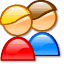  Hlavnú náplň práce školského špeciálneho pedagóga tvorí priama práca so žiakmi so špecifickými vzdelávacími potrebami. Títo žiaci prichádzajú do učebne špeciálneho pedagóga na individuálne konzultácie. Na hodine sa venujú rozvíjaniu tej kognitívnej funkcii, ktorú predchádzajúce diagnostické vyšetrenia odhalili ako problémovú.  Ako pomôcky pri práci využívame odbornú literatúru, pracovné listy, špeciálne hry a cvičenia, špeciálne pomôcky vyvinuté pre pomoc deťom s poruchou učenia a edukačné počítačové programy. Dôležitú úlohu tvoria rozhovory so žiakom, ktoré majú posilniť vzťah špeciálneho pedagóga a žiaka na základe dôvery, stimulovať aktivitu a snahu dieťaťa  a súčasne ho motivovať do ďalšej práce.Práca s rodičmi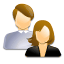 Termín na konzultáciu si rodičia môžu dohodnúť so špeciálnym pedagógom podľa potreby. Témou takýchto stretnutí býva výmena skúseností rodiča a učiteľa. Dôležitou súčasťou spolupráce s rodičom je aj kompletizácia povinnej dokumentácie a posilnenie sebavedomia rodiča v jeho náročnej úlohe podporovať vzdelávanie dieťaťa so špecifickými výchovno-vzdelávacími potrebami.Práca s učiteľmi a výchovným poradcom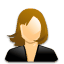 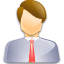  Školský špeciálny pedagóg je poradcom a pomocníkom triednych i predmetových učiteľov pri vzdelávaní žiakov so ŠVVP. S predmetovými vyučujúcimi vytvára každoročne individuálny vzdelávací plán z predmetu, do ktorého sa premietajú špecifické problémy žiaka vyplývajúce z jeho diagnózy a priebežne s nimi konzultuje prípadné zmeny v ňom. Pomáha riešiť problémy individuálne integrovaných žiakov a pri vypracovaní IVVP.Spolupráca s centrami psychologických a špeciálno-pedagogických služieb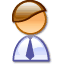   Školský špeciálny pedagóg je sprostredkovateľom medzi školou, CPPPaP a CŠPP a zabezpečuje súhlas poradenského zariadenia s individuálnou integráciou konkrétneho žiaka.Dyslexia - porucha čítania - Môže postihovať rýchlosť, techniku, presnosť čítania a porozumenie textu.


Dysgrafia - porucha grafického prejavu, najmä písania

Znížená schopnosť až neschopnosť osvojiť si zručnosť písania.
Porucha postihuje grafickú (formálnu stránku ) písomného prejavu, nie obsahovú.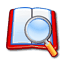 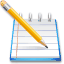 Dysortografia - porucha pravopisu

Nepostihuje celú oblasť gramatiky, týka sa len tzv. špecifických dysortografických javov. Dokáže sa naučiť gramatiku, no nedokáže ju aplikovať v praxi.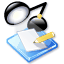 Dyskalkúlia - porucha matematických schopností
Ide o výrazne narušenú štruktúru vlôh pre matematiku pri normálnej úrovni a štruktúre všeobecnej inteligencie. Dyskalkúlia znamená zaostávanie v schopnosti rozumieť matematickým pojmom, vzťahom a uplatňovať ich pri riešení matematických úloh.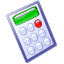 
ADHD – je porucha pozornosti s hyperaktivitou.
Zvládnuť energiu dieťaťa s touto poruchou nie je jednoduché, vyžaduje si to množstvo trpezlivosti nielen v kruhu rodiny dieťaťa, ale aj v školskom prostredí.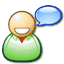 ADD - je porucha pozornosti.
V podstate má rovnaké príznaky ako dieťa s ADHD, ale s tým rozdielom, že sa u neho neprejavuje nadmerná aktivita, agresivita ani prehnaná impulzívnosť. Sú to deti, ktoré potrebujú rovnako ako deti s ADHD veľmi citlivý prístup, podporu, motiváciu a v niektorých prípadoch a situáciách možno aj konkrétny návod na to, ako sa majú správať.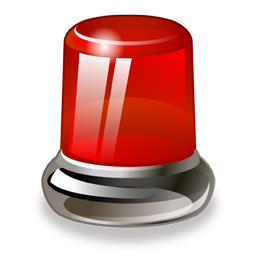 Školská zrelosť- neznamená, že naše dieťa sa ešte v škôlke naučí: čítať, písať, počítať.
                                                 Ide o to, aby bolo v norme zo zdravotnej a psychickej stránky, aby malo všetky                            
                                                 predpoklady na úspešné zvládnutie školy.
DIEŤA JE ZRELÉ NA ŠKOLU KEĎ:
-vie komunikovať:
-vie sa správne vyjadrovať, zopakovať aj ťažšie dlhé slová, celé vety
-má primeranú slovnú zásobu- vie rozprávať podľa obrázka
(na otázku čo vidí na obrázku- nehovorí- vidím tetu, vidím uja, je tam ujo…,
alebo len jednoslovne, ale rozpráva celými vetami, v súvetiach celý príbeh)
-porozumie reči a kontextu
-vie zopakovať obsah rozprávky, ktorú počulo
-nemá poruchu reči SYKAVKY, R, ZAJAKAVOSŤ, ONESKORENÁ REČ (LOGOPÉD)
-Pamäť: pamätá si básničky, riekanky
-Orientácia v priestore i v čase: -vpravo, -vľavo, -hore, -dolu
-čo je vpredu, vzadu, pred…, za…
-vie napočítať do 5, vie určiť poradie, pomocou názoru sčíta a odčíta do 5
-pozná základné farby
-rozlišuje geometrické tvary (trojuholník, štvorec, obdĺžnik, kruh- z nich obrázok- postavu…)

-Motorika:

-Jemná (ruka, prsty) –vie správne držať ceruzku v ruke (ľavákov neprecvičovať!)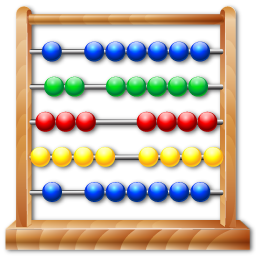 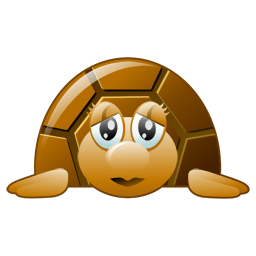 -dokáže obkresľovať predlohy, -napodobňovať tvary
-kresliť jednotlivé tvary z pamäti
-vie zobraziť svoje predstavy a reálne zážitky
-prejavuje spontánny záujem o písmená a číslice
-zručnosť (vystrihovanie, krčenie, trhanie, skladanie papiera, modelovanie, navliekanie korálkov)
-Hrubá (pohyb trupu) –správne držanie tela pri písaní (chrbát rovný, oba lakte na stole)
-poloha dolných končatín (vedľa seba)
-vzdialenosť hlavy od papiera (papier mierne naklonený)
 -Nájdite si pravidelné denné chvíľky (10-20min.) kedy sa dieťaťu venujete.
-je sociálne zrelé:
-vie sa adaptovať na nové prostredie, nových spolužiakov, učiteľov
-má určitú úroveň informovanosti o okolitom svete
-obliekanie a obúvanie bez pomoci dospelých –zapnutie gombíkov, -viazanie šnúrok-samostatne jesť -ísť a obslúžiť sa na toalete

            DIEŤA JE NEZRELÉ KEĎ: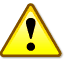                                 -má oneskorený vývin                               -slabú slovnú zásobu                              -dorozumieva sa len jednoduchými vetami                              -nevie zreprodukovať obsah krátkeho príbehu či rozprávky, ani podľa pomocných otázok                              -je príliš hravé –nerozlišuje medzi hrou a povinnosťami                              -je nadpriemerne pohyblivé, nedokáže sa dlhšie sústrediť na jednu činnosť                              -je nepozorné                              -rýchlo zabúda                               -odmieta spolupracovať, chce robiť len to, čo ho baví                              -nevie sa dobre orientovať v čase ani v priestore                               -nevie vymenovať číselný rad                              -má problémy s jemnou motorikou –nedokáže správne držať v ruke ceruzku                              -kreslí veľmi málo, keď ho už k tomu prinútime, kreslí neobratne                              -je citovo labilné, nevie sa prispôsobiť kolektívu                              -k deťom sa správa agresívne alebo s nimi vôbec nekomunikuje                             -má výrazne oneskorený fyzický vývin alebo vážne zdravotné problémy, ktoré                              by ohrozovali jeho školskú dochádzku (dieťa je častejšie choré ako zdravé)
Ak si nie ste istý zrelosťou vášho dieťaťa, požiadajte o prešetrenie testom školskej zrelosti v príslušnej pedagogicko-psychologickej poradni. 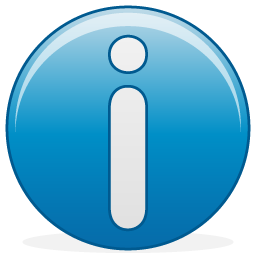 Ak Vaše dieťa nie je zrelé na vstup do ZŠ, môžete využiť možnosť odkladu školskej dochádzky o 1 rok. Najčastejšie poruchy učenia s ktorými sa stretávame v našej škole sú:                         